他通过电话对妻子说了三次“你被休了”طلقها ثلاثا عن طريق الهاتف[باللغة الصينية ]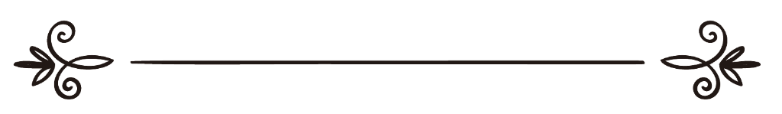 来源：伊斯兰问答网站مصدر : موقع الإسلام سؤال وجواب编审: 伊斯兰之家中文小组مراجعة: فريق اللغة الصينية بموقع دار الإسلام他通过电话对妻子说了三次“你被休了”问：我的丈夫在一个月前通过电话对我说了三次“你被休了”，我可以与他复婚吗？答：一切赞颂，全归真主。通过电话的离婚也是正确有效的离婚，只要丈夫说了离婚的字眼，那么离婚就落实了；学者们对于连说三次离婚的教法律列有所分歧，大众学者主张就是三次离婚；一部分学者主张连说三次离婚只算为一次离婚，这是伊斯兰的谢赫伊本·泰米业（愿主怜悯之）选择的主张，谢赫赛尔迪和谢赫伊本·欧赛麦尼（愿主怜悯他俩）也认为这是侧重的主张。他们的证据就是《穆斯林圣训实录》（1472段）辑录的圣训；伊本·阿巴斯（愿主喜悦之）传述：在真主的使者（愿主福安之）和艾布·拜克尔的时代以及欧麦尔执政的前两年，连说三次离婚只算作一次离婚；欧麦尔·本·汗塔布（愿主喜悦之）说：“人们对以前有耐心的事情现在变得急不可待，我们何不就这样执行！”所以他就这样执行，连说三次离婚就算作三次离婚。敬请参阅（36580）号问题的回答。根据这种主张，如果这是第一次或者第二次离婚，你的丈夫可以在你的待婚期之内与你复婚。真主至知！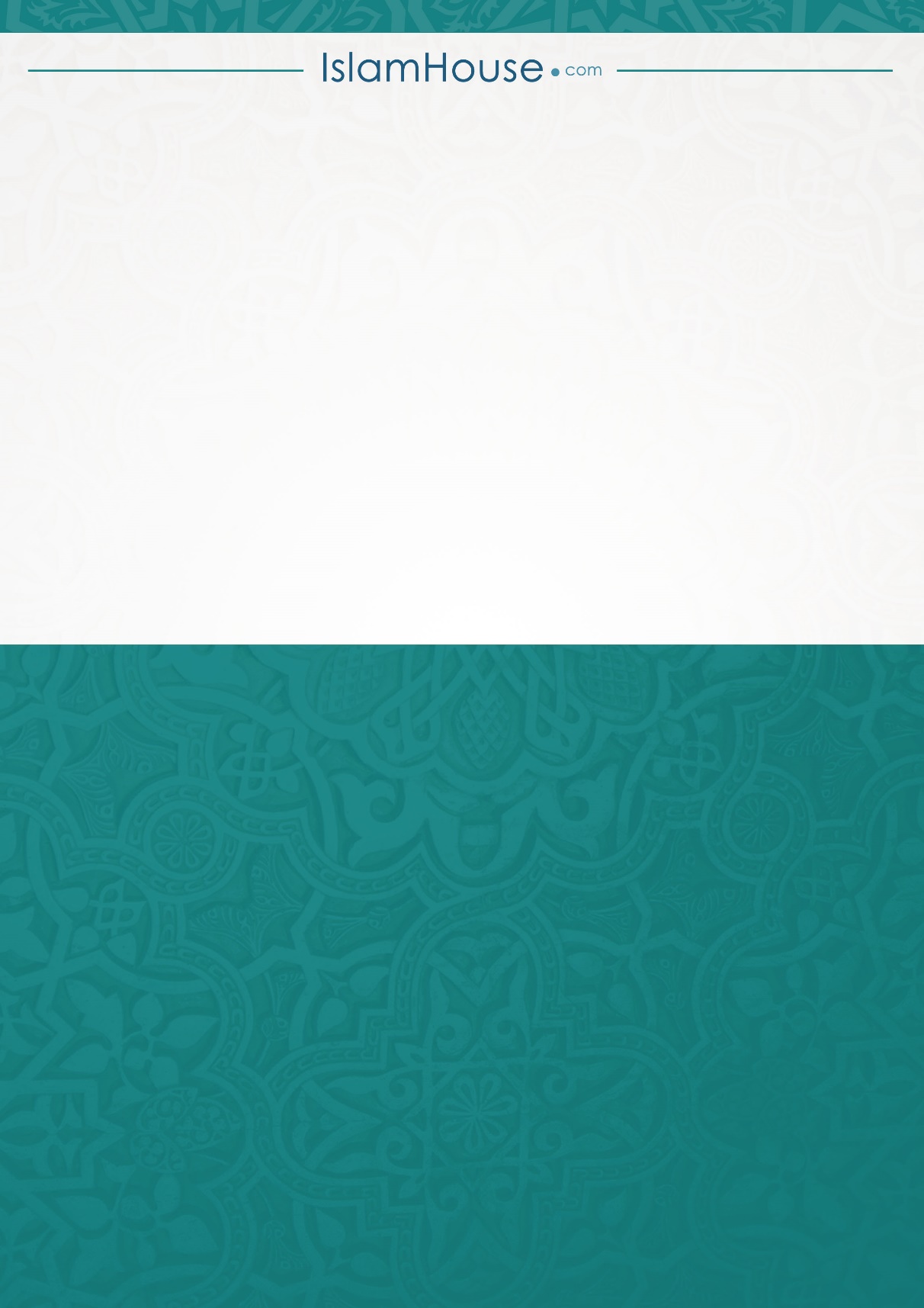 